         «ГОР»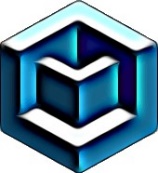        Производственно-Строительная КомпанияООО ПСК "ГОР"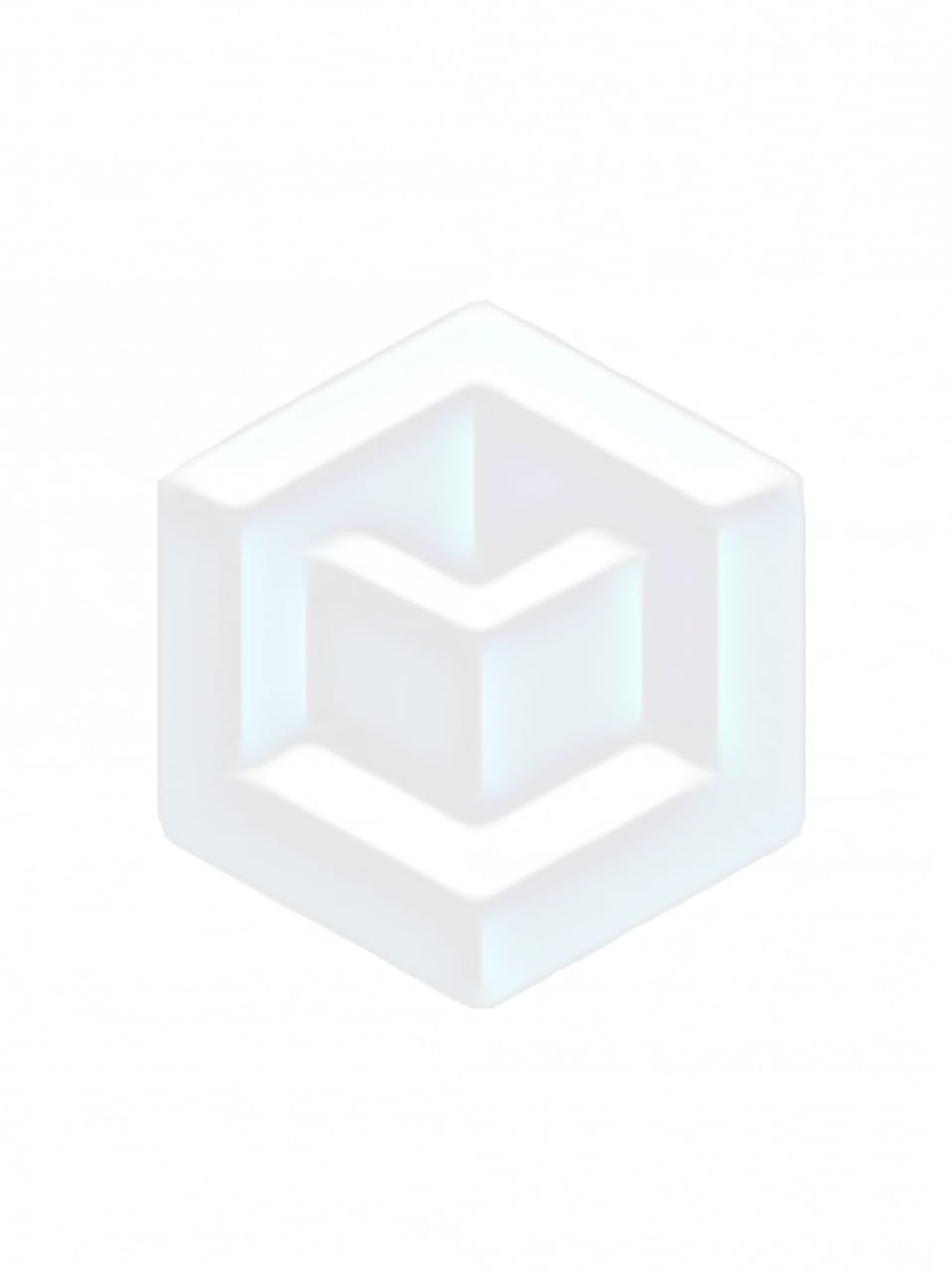 Генеральный директор: Левдар Дмитрий ЮрьевичИНН: 7801690415КПП: 780101001ОГРН: 1207800148500Юр.адрес: 199004, г.Санкт-Петербург, Малый пр.В.О., д.24, Лит.Б, пом.5Н, офис 2Номер счёта: 40702810532030005588Валюта: РублиИНН: 7801690415Банк: ФИЛИАЛ «САНКТ-ПЕТЕРБУРГСКИЙ» АО «АЛЬФА-БАНК»КПП: 780101001БИК: 044030786Кор. счёт: 30101810600000000786